Rada Osiedla „Tysiąclecia”Przewodniczący Rady Osiedla: Grażyna KietrysSiedziba: ul. Projektantów 1 tel. 505-817-852e-mail :  ro.tysiaclecia@outlook.comWykaz członków Rady Osiedla :KIETRYS GRAŻYNA			      Przewodnicząca Rady i Zarządu OsiedlaTOMCZYK JUSTYNA			      Wiceprzewodniczący Rady i Zarządu OsiedlaDUZINKIEWICZ BOLESŁAWA		      Sekretarz Zarządu OsiedlaCIEŚLUK VEL BUDKA MIECZYSŁAW	      CzłonekFULBISZEWSKI ANDRZEJ			      CzłonekHERMAN MIROSŁAW			      Członek Komisji RewizyjnejHOK MAREK				      CzłonekMADEJ WOJCIECH				      Członek NIEWIŃSKA HELENA			      CzłonekPAWIŃSKA MARIA 			      CzłonekPOHLODKO SABINA			      CzłonekOSIŃSKA KATARZYNA			      CzłonekSZULC-KORSZYŁOWSKA MAGDALENA    Przewodnicząca Komisji RewizyjnejWITCZAK KRYSTYNA			      CzłonekZIEMBACZEWSKI BERNARD		      Członek Komisji Rewizyjnej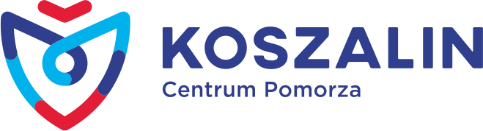 